  Структурное подразделение «Детский сад №13 комбинированного вида»МБДОУ «Детский сад «Радуга» комбинированного вида»Картотека математических раскрасок для детей 5-7 лет                                                                           Воспитатель:                                                                         Овакимян Т.Г.2019г.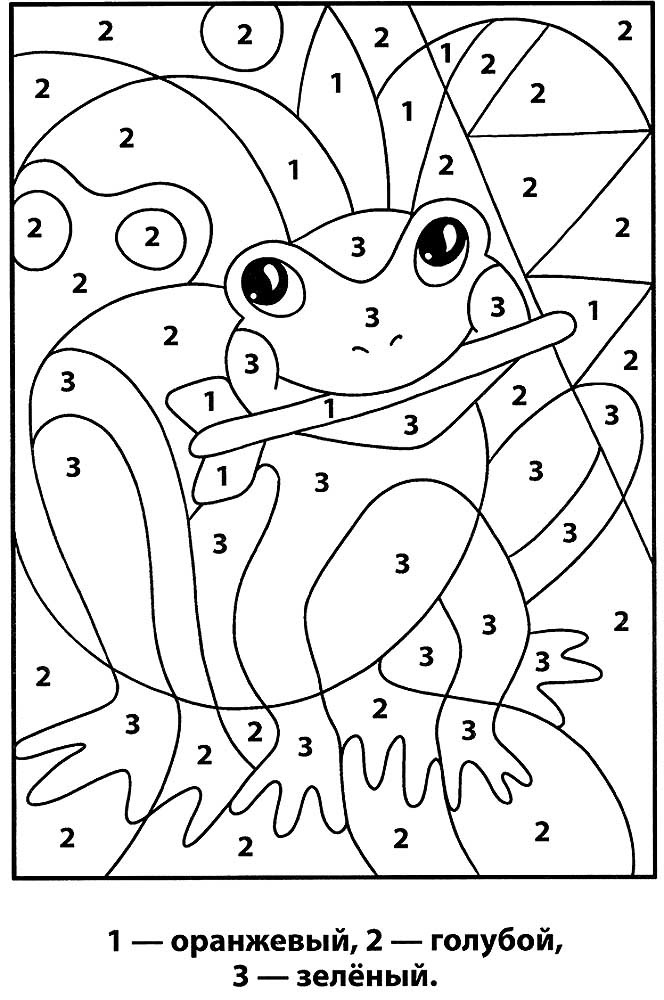 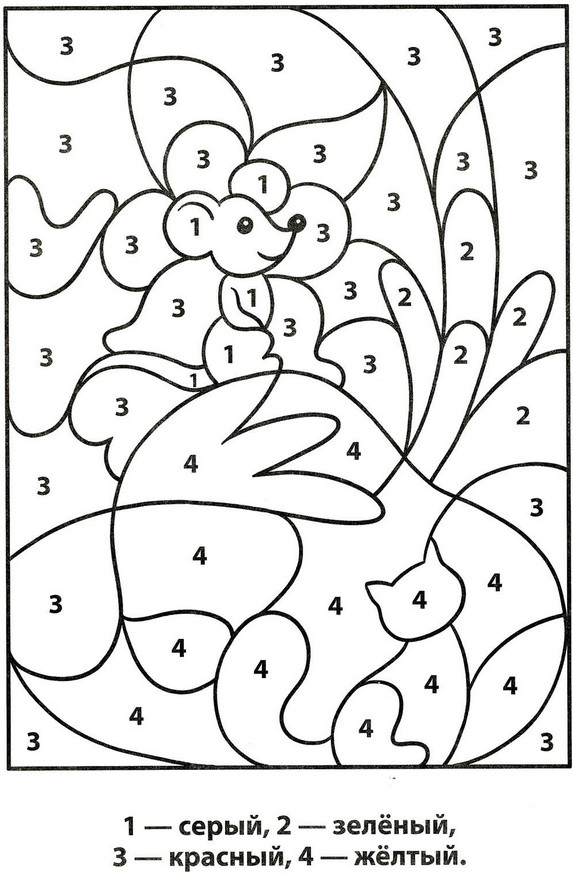 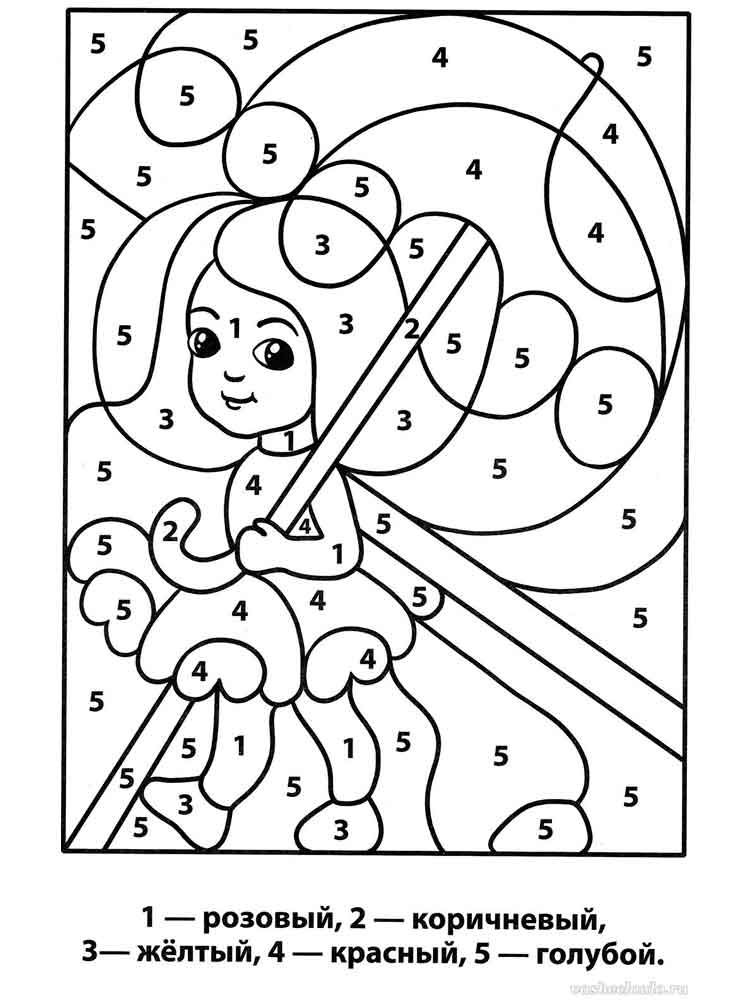 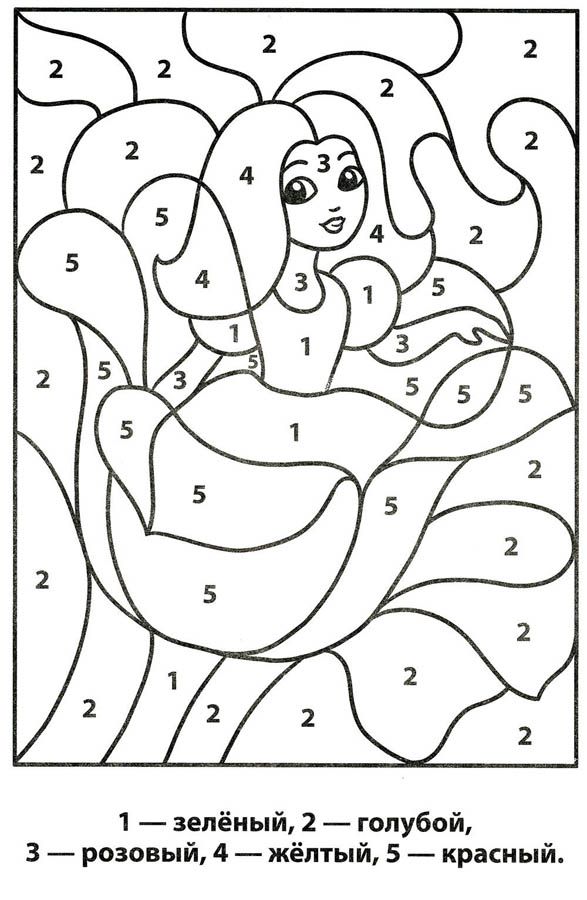 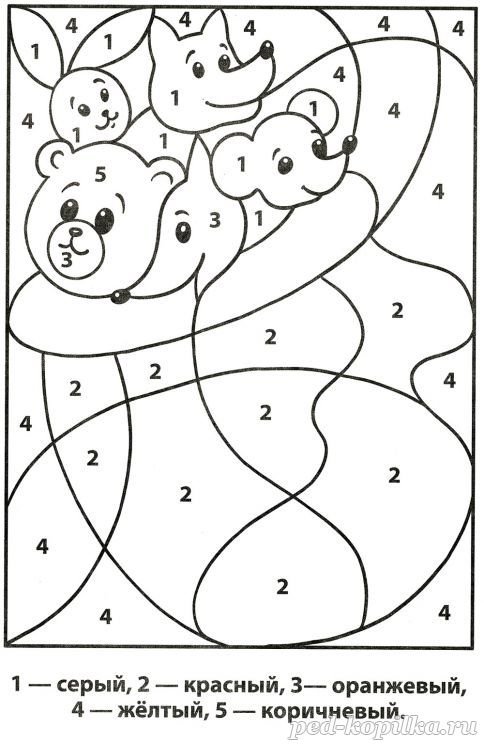 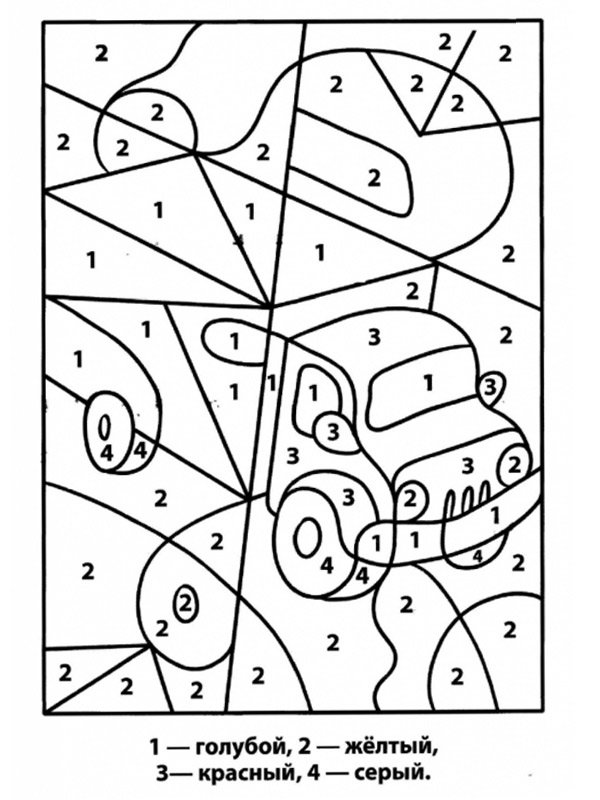 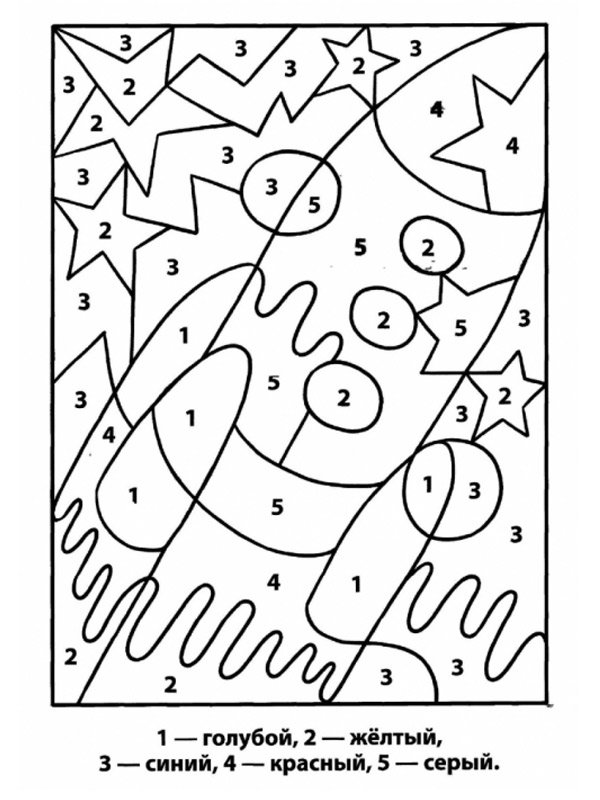 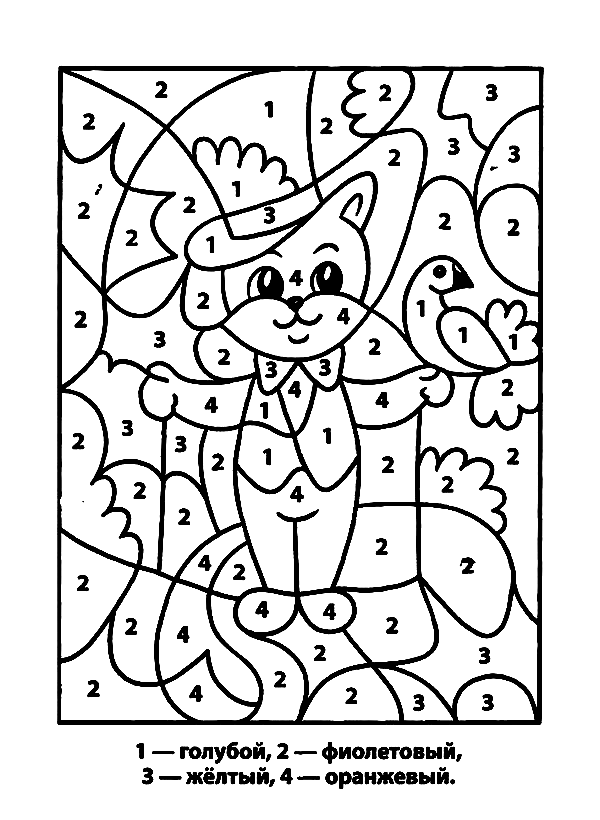 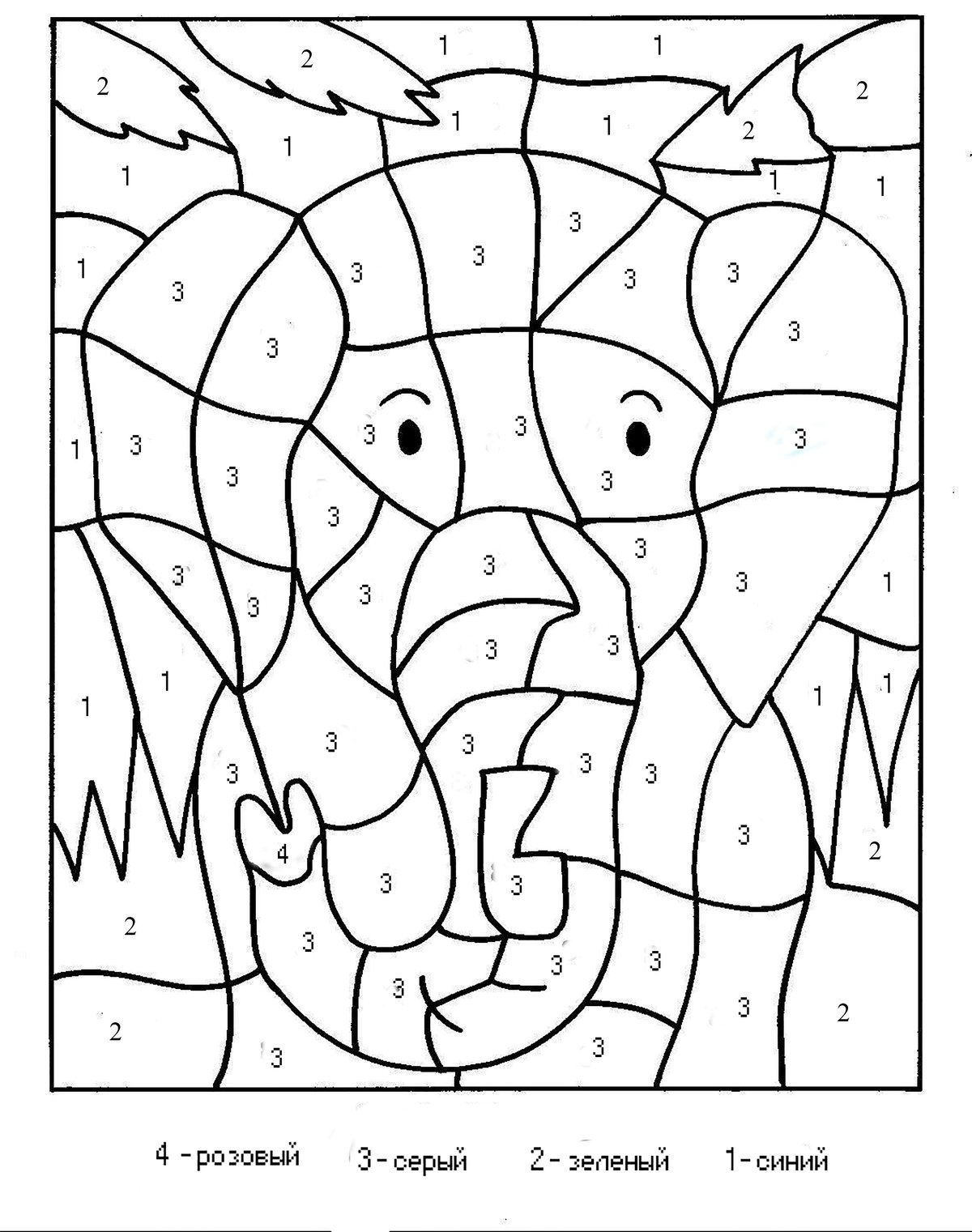 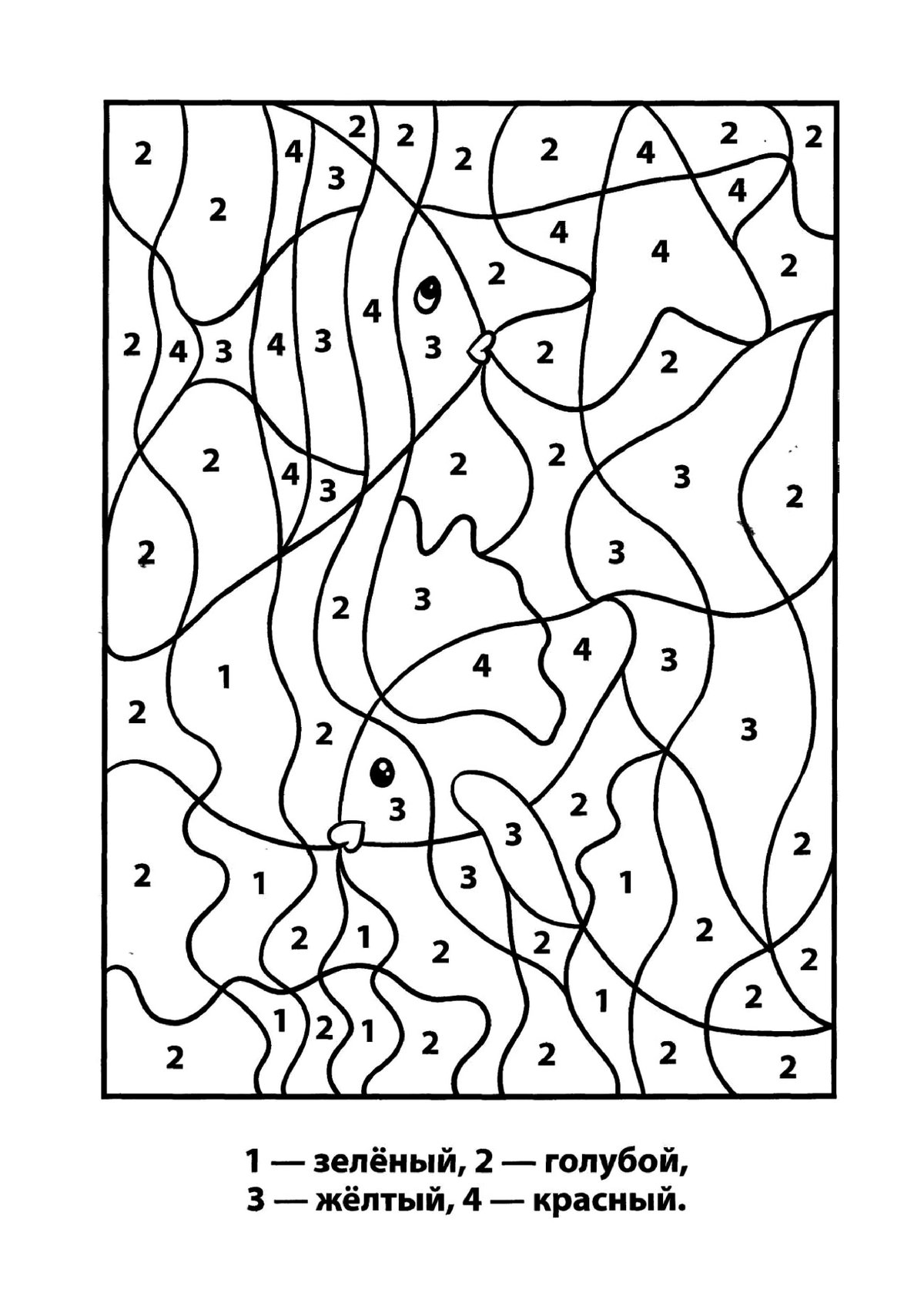 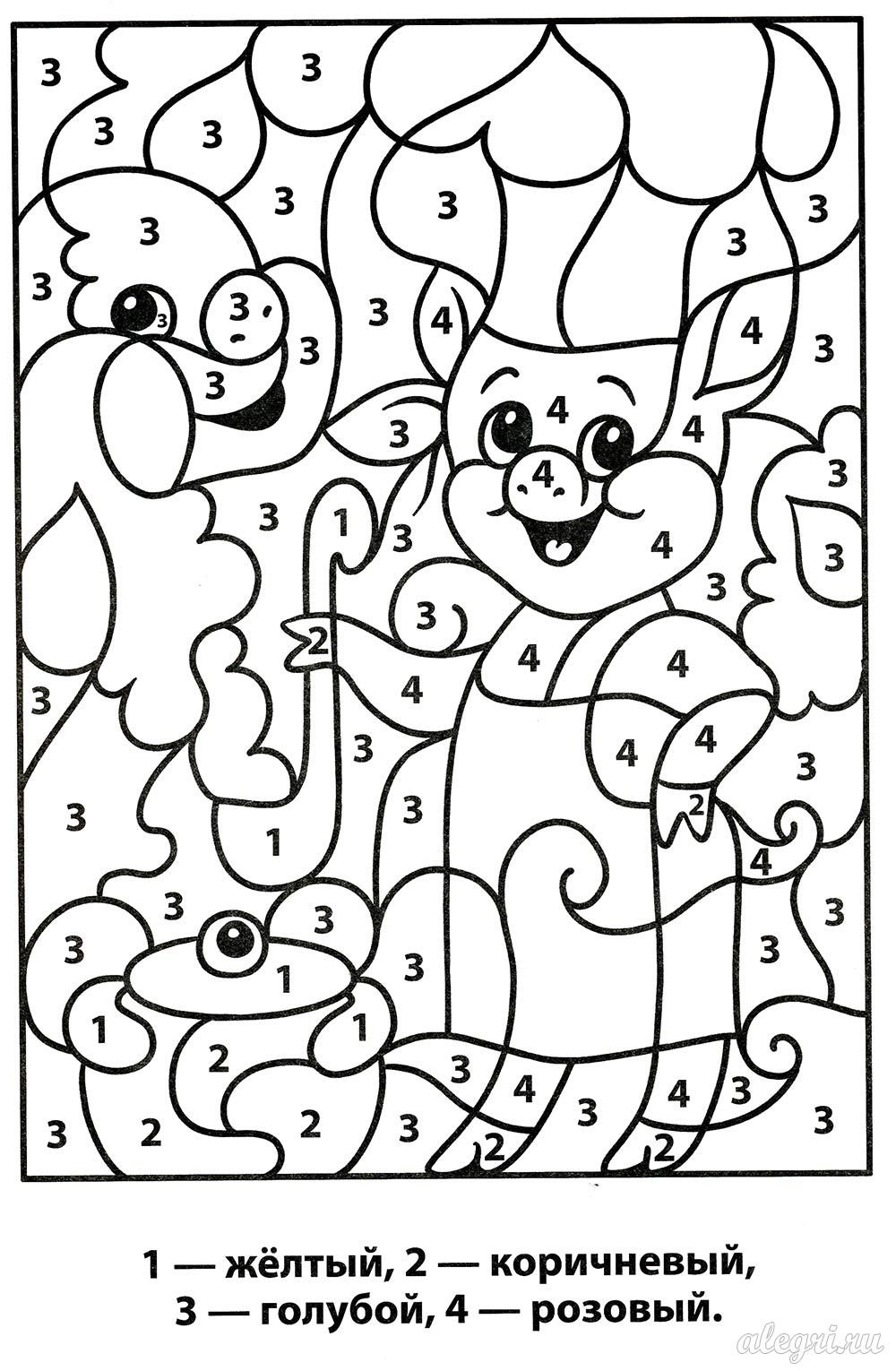 